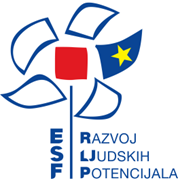 Ugovor o dodjeli bespovratnih sredstava  za projekte koji su financirani iz Europskog socijalnog fonda u sklopu programa 2007.-2013<Registracijski broj Ugovora>("Obrazovanje za poduzetništvo i obrt")Upravljačko tijelo, (u daljnjem tekstu: UT), Ministarstvo rada i mirovinskoga sustava, Ulica grada Vukovara 78, Zagreb,Posredničko tijelo razine 2, (u daljnjem tekstu: PT2), Hrvatski zavod za zapošljavanje - Ured za financiranje i ugovaranje projekata Europske unije, Petračićeva 4, Zagreb, s jedne strane, i<Puno službeno ime i adresa Korisnika>[<Pravni status (organizacija)>] [<OIB >](u daljnjem tekstu Korisnik)s druge strane, (u daljnjem tekstu Strane) složile su se kako slijedi: Članak 1. - Svrha1.1.	Svrha ovog Ugovora je dodjela bespovratnih sredstava od strane Upravljačkog tijela za potrebe provedbe Operacije pod nazivom: <Naziv operacije> (u daljnjem tekstu: Operacija) opisane u Prilogu I.1.2.	Bespovratna sredstva se dodjeljuje Korisniku pod odredbama i uvjetima koji su utvrđeni u ovom Ugovoru, a koji se sastoji od Ugovora i priloga, za koje Korisnik potpisom izjavljuje da ih je primio na znanje i prihvatio.   1.3.	Korisnik prihvaća bespovratna sredstva i preuzima provedbu Operacije na vlastitu odgovornost.1.4.	Korisnik se obvezuje provesti Operaciju u skladu s opisom i opsegom Operacije navedenima u ovom Ugovoru i njegovim Prilozima pod 10.1, uzimajući u obzir izmjene Operacije učinjene ovim Ugovorom.Članak 2. –  Provedba i financijsko razdoblje operacije2.1.	Ovaj Ugovor stupa na snagu s datumom kada ga potpiše posljednja Strana, te ostaje na snazi do izvršenja svih obaveza ugovornih Strana.2.2.	Razdoblje provedbe Operacije iz članka 11.1 Priloga III. Općih uvjeta je od <…> do <….>.2.3.	Razdoblje financiranja Operacije započinje stupanjem Ugovora na snagu i završava najkasnije 30. lipnja 2016. godine. Završni zahtjev za nadoknadom sredstava i Završno izvješće podnose se na kraju razdoblja iz članka 15.14 Priloga III. Općih uvjeta.2.4. 	Razdoblje prihvatljivosti izdataka Operacije je od <…> do <….>.Članak 3. – Iznos bespovratnih sredstava, postotak financiranja Operacije i uređenje plaćanja 3.1.	<Neobavezno> Ukupni iznos Operacije se procjenjuje na  <….KUNA>.3.2.	Ukupni prihvatljivi izdatci se procjenjuju na <… KUNA>, kao što je utvrđeno u Prilogu II.3.3.	Upravljačko tijelo dodjeljuje bespovratna sredstva od <…KUNA> što je najviši mogući iznos sufinanciranja ukupno procijenjene vrijednosti Operacije <navedene u točki 3.2. > Bespovratna sredstva potječu iz Europskog socijalnog fonda i Državnog proračuna Republike Hrvatske.Iznosi koji će se isplatiti i završni iznos doprinosa UT iz bespovratnih sredstava utvrđuju se u skladu s člankom 14. i 17. Priloga II. Općih uvjeta. Korisnik se obvezuje osigurati plaćanja iz vlastitih izvora kako bi pokrio prihvatljive troškove, koji nisu pokriveni bespovratnim sredstvima ili bilo kojim njihovim dijelom. <Neobavezno> Korisnik preuzima odgovornost osiguravanja raspoloživosti sredstava ukupne projektne vrijednosti za plaćanje neprihvatljivih izdataka. 3.4.	<Neobavezno> Najniži iznos izdatka za podnošenje u Zahtjevu za nadoknadom sredstava iz članka 15.11 Priloga II. je <iznos>. Ovo ograničenje se ne primjenjuje u slučaju Završnog zahtjeva za nadoknadu sredstava. 3.5.	Korisnik je ovlašten podnositi Zahtjeve za nadoknadu sredstava po metodi nadoknada). 3.6.	<Neobavezno> Korisnik ima pravo zatražiti plaćanje predfinanciranja. Ukupni iznos predfinanciranja ne premašuje <… KUNA>. [Molimo opisati zahtjeve za jamstva predfinanciranja, ako je primjenjivo]3.7. 	Ako Korisnik ne djeluje u potpunosti s odlukom UT o povratu, i/ili je bankovni račun Korisnika blokiran zbog ovrhe, ako do toga dođe, Korisnik je suglasan s prekidom daljnjih isplata prema njemu od strane UT, koje su definirane u točki  3.3. ovog članka, ili s odbitkom nepovraćenog iznosa iz daljnjih plaćanja od strane UT.  Članak 4. – Partneri4.1.	Projekt će provesti Korisnik i sljedeći partneri: 4.1.1.	<Navedite točan naziv partnera i njegov OIB>;4.1.2.	< Navedite točan naziv partnera i njegov OIB>;Članak 5. – Prihvatljivi izdatci5.1. Kao što je navedeno u članku 14.2 (d) Priloga II. Općih uvjeta, sljedeći izdatci  nisu prihvatljivi za Operaciju: ulaganja u kapital ili kreditna ulaganja, jamstveni fondovi;izdatak povezan s aktivnostima stambenog zbrinjavanja;neizravni troškovi koji premašuju vrijednost od 20% od definiranih izravnih prihvatljivih troškova projektaPDV koji je povrativ;kamate na dug;troškovi kupnje opreme, namještaja, vozila, kao i manje adaptacije te modernizacije prostora i postojeće infrastrukture ako premašuju vrijednost od 10% svih prihvatljivih troškova projekta;amortizacija strojeva, opreme i namještaja koji je bio kupljen uz pomoć nacionalne i europske potpore;izdatak povezan sa stavljanjem nuklearnih postrojenja izvan pogona;doprinosi u naravi: nefinancijski doprinosi (robe ili usluge) od trećih strana koji ne obuhvaćaju izdatke za korisnika;troškovi kupnje korištene opreme;troškovi kupnje vozila koja se koriste u svrhu upravljanja projektom;doprinosi za dobrovoljna zdravstvena ili mirovinska osiguranja koja nisu obvezna prema nacionalnom zakonodavstvu;                                                                                                                                                                                                                                                                                                                                                                            kazne, financijske globe i troškovi sudskih sporova;operativni troškovi izuzev troškova upravljanja projektom;izdaci temeljeni na troškovima u fiksnom iznosu izračunati primjenom standardnih skala jediničnih troškova ili paušalnih iznosa;gubici zbog fluktuacija valutnih tečaja i provizija na valutni tečaj;plaćanja neoporezivih bonusa zaposlenima;bankovni troškovi za otvaranje i vođenje računa, naknade za financijske transfere i drugi troškovi u potpunosti financijske prirode; troškovi koji su već bili financirani iz javnih izvora odnosno troškovi koji se u razdoblju provedbe projekta financiraju iz drugih izvora;troškovi kupnje neizgrađenog zemljišta;troškovi kupnje nekretnina (zgrada/objekata, uključujući zemljišta na kojem su izgrađene);drugi troškovi koji nisu u neposrednoj povezanosti sa sadržajem i ciljevima projekta.5.2	Prihvatljivi troškovi su stvarni troškovi nastali od strane Korisnika Projekta unutar ovog Ugovora koji zadovoljavaju sljedeće kriterije prema Pravilniku o prihvatljivosti izdataka (Narodne novine br. 05/14):troškovi su ostvareni provedbom Projekta;navedeni su u procjeni ukupnog proračuna Projekta (Prilog I);nužni su za provedbu Projekta; moguće ih je utvrditi i provjeriti, posebice s obzirom da su arhivirani u računovodstvu Korisnika i određeni prema primjenjivim računovodstvenim standardima i računovodstvenoj praksi Korisnika; razumni su, opravdani i u skladu sa zahtjevima dobrog financijskog upravljanja, posebice u pogledu ekonomičnosti i učinkovitosti.Članak 6. – Oglašavanje i mjere vidljivosti  6.1.	Korisnik se obvezuje provoditi i/ili sudjelovati u oglašavanju i mjerama vidljivosti povrh onih koje su opisane u Prilogu I. ukoliko PT2 postavi takav zahtjev. Članak 7. –  Upravljanje projektnom imovinom 7.1.	Imovina koja je stečena u Operaciji mora se koristiti u skladu s opisom sadržanim u Prilogu I. 7.2.	<Ako je primjenjivo: U slučaju da se imovina koja je stečena u operaciji koja se spominje u čl. 7.1 treba prenijeti na druge projektne partnere ili treće strane, navedite (formalni) sporazum takvog transfera, precizirajući potrebne uvjete.> 7.3.	< Neobavezno, ovisno o procijenjenom riziku u postupku procjene koji se odnosi na zahtjeve za osiguranjem: Navesti uvjete za osiguranje imovine stečene u projektu, koja se spominje u čl. 7.1. >Članak 8. – Ostali uvjeti8.1.	Partneri sudjeluju u provedbi projekta sukladno Sporazumu o partnerstvu koji Korisnik sklapa s partnerima i dostavlja ga PT2 u roku od 30 dana od potpisivanja ovog Ugovora. U slučaju izmjene partnerstva i/ili Sporazuma o partnerstvu Korisnik o tome mora izvijestiti PT2 u roku od 8 dana od nastanka izmjene.	8.2.	Iznimke izvješćivanja prema određenome člancima 2.3. – 2.5. Priloga II.:	Korisnik uz svaki Zahtjev za nadoknadom sredstava dostavlja PT2 izvješće o ostvarenom napretku temeljem relevantnih fizičkih pokazatelja Operativnog programa („Tablica pokazatelja Operativnog programa Razvoj ljudskih potencijala 2007.-2013.“, u daljnjem tekstu: „Tablica OP pokazatelja“).	Korisnik uz svaki Zahtjev za nadoknadom sredstava dostavlja PT2 podatke o krajnjim korisnicima dostavom dokumenta „Zbirna tablica Dodatka XXIII“, gdje su zbirni podaci za izvještajno razdoblje prikazani u radnom listu „Dodatak XXIII“.	Prilikom dostavljanja Zahtjeva za nadoknadom sredstava prema PT2, Korisnik „Tablicu OP pokazatelja“ i „Zbirnu tablicu Dodatka XXIII“ iz ove točke dostavlja i PT1 (na znanje).	Ukoliko u izvještajnom razdoblju Korisnik nije provodio aktivnosti projekta temeljem kojih bi izvršio upise vrijednosti za „Tablicu OP pokazatelja“, kao i za „Zbirnu tablicu Dodatka XXIII“, o tome dostavlja pisanu obavijest PT2, te PT1 na znanje elektroničkom poštom. U slučaju kada se radi o dostavi zadnjeg Zahtjeva za nadoknadom sredstava u kalendarskoj godini, Korisnik je dužan dostaviti popunjenu „Zbirnu tablicu Dodatka XXIII“, iako nije imao upisa vrijednosti za izvještajno razdoblje, ali ima obvezu upisa vrijednosti na godišnjoj razini za pojedine kategorije sudionika. 8.3. 	<zahtjevi za revizijom i njezinim provođenjem, kao što je navedeno u članku 15.22. Priloga II.>8.4.	< utvrđene ključne točke Operacije>;8.5.	<...ostali uvjeti>.Članak 9. – Adrese za kontakt9.1.	Za svaki oblik komunikacije koji je povezan s ovim Ugovorom važno je navesti broj i naziv Operacije te ga poslati na sljedeće adrese: Za Upravljačko tijeloMinistarstvo rada i mirovinskoga sustava, Petračićeva 4, +385 1 3696 458/460, e-mail: esf@mrms.hrZa Posredničko tijelo razine 2Hrvatski zavod za zapošljavanje – Ured za financiranje i ugovaranje projekata Europske unije, Petračićeva 4, < adresa, telefaks, tel.  adresa elektronske pošte za korespondenciju >. Za Korisnika< adresa, telefaks, tel., adresa elektronske pošte Korisnika za korespondenciju>Članak 10. – Prilozi10.1.	Sljedeći dokumenti priloženi su ovim Posebnim uvjetima, te čine sastavni dio Ugovora: Prilog I.:  Opis i proračun projektaPrilog II.: Opći uvjeti ugovora koji se primjenjuju na projekte financirane iz strukturnih fondova i Kohezijskog fonda EU u sklopu programa u razdoblju 2007.–2013.10.2. U slučaju proturječnosti između odredbi ovih Posebnih uvjeta ili bilo kojeg povezanog Priloga, odredbe Posebnih uvjeta imat će prvenstvo. U slučaju proturječnosti između odredbi Priloga II. i onih iz drugih Priloga, odredbe Priloga II. imat će prvenstvo.  Sastavljeno na hrvatskom jeziku u tri originala, jedan original za svaku Stranu.        Za Upravljačko tijelo	        Za Upravljačko tijelo	        Za Upravljačko tijelo	        Za Upravljačko tijelo	Za Posredničko tijelo razine 2Za Posredničko tijelo razine 2Za Posredničko tijelo razine 2Za Posredničko tijelo razine 2       Ime i prezime  .                 .                 .                 Ime i prezimeIme i prezimeIme i prezime      Funkcija        FunkcijaFunkcijaFunkcija      Potpis Potpis Potpis Potpis       DatumDatumDatumDatum        Za Korisnika         Za Korisnika         Za Korisnika         Za Korisnika      Ime i prezime       Ime i prezime       Ime i prezime         Funkcija        Funkcija        Funkcija        Potpis        Potpis        Potpis        Datum       Datum       Datum